Publicado en Ciudad de México el 10/09/2021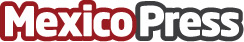 México carece de suficientes sistemas de tratamiento de aguas residuales y la sequía agrava la situaciónEn México sólo el 57% de las aguas residuales son tratadas correctamente, según estudio realizado por especialistas de la UNAM. Las descargas industriales aportan 3 veces más contaminantes orgánicos de la que generan los municipiosDatos de contacto:Norma Aparicio55 5511 7960Nota de prensa publicada en: https://www.mexicopress.com.mx/mexico-carece-de-suficientes-sistemas-de Categorías: Jalisco Nuevo León Ciudad de México Otras Industrias Innovación Tecnológica http://www.mexicopress.com.mx